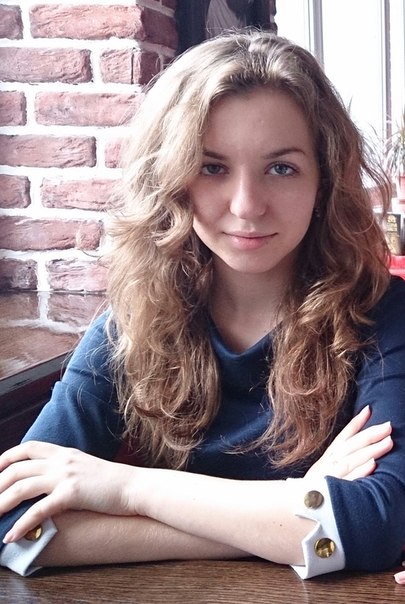 УДОСКОНАЛЕННЯ ПРАКТИКИ РОЗПОДІЛУ ПРИБУТКУ НА ВІТЧИЗНЯНИХ ПІДПРИЄМСТВАХПроблема ефективності розподілу прибутку підприємств — одна з найбільш дискусійних у сфері управління підприємствами в останні роки. Процес розподілу прибутку підприємства має багаторівневий характер і залежить від багатьох факторів. Прибуток, що залишається в розпорядженні підприємства, має бути розподілено на дві основні частини: а) фонд виплати винагороди власникам підприємства у формі дивідендів на акції або процентів на пайові внески; б) фонди розвитку підприємства в наступному періоді. Процес такого розподілу прибутку традиційно називається дивідендною політикою підприємства, варіанти якої визначають його власника та фінансові менеджери.Наступним етапом розподілу прибутку є формування за рахунок нього конкретних фондів розвитку підприємства. Сучасна практика поділяє ці фонди на три основні групи: а) фонд стимулювання персоналу підприємства; б) фондінвестування приросту активів підприємства; в) резервний або страховий фонд.Кожен із цих фондів має суто цільове призначення у напрямках майбутньоговикористання. Формування резервного фонду підприємств регулюється в Україні діючим законодавством [1].На завершальному етапі розподілу прибутку планується розподіл коштів кожного із сформованих фондів за окремими напрямками витрачання їх. Так, фонд стимулювання персоналу підприємства може бути розподілено на додаткове преміювання працівників за рахунок прибутку, додаткові соціальні виплати персоналу відповідно до колективних та індивідуальних трудових угод тощо. Фонд інвестування приросту активів підприємства може бути розподілено за видами цих активів — основних фондів, нематеріальних активів, власних оборотних коштів тощо.Серед найбільш складних і принципових питань, пов’язаних із розподілом прибутку, головне — формування пропорцій цього розподілу між виплатами винагороди власникам і формування фондів розвитку підприємства у наступному періоді. Остаточна політика дивідендних виплат формує механізм розподілу прибутку підприємства, за яким, у першу чергу, відповідно до потреби мають бути сформовані необхідні фонди його розвитку в наступному періоді, а лише після цього за рахунок суми, що залишилася, формується фонд дивідендних виплат. Цей тип дивідендної політики формується під пріоритетним впливом інвестиційних можливостей підприємства і загальної суми прибутку, що підлягає розподілу. У зв’язку з тим, що такий підхід забезпечує переважне реінвестування прибутку на цілі розвитку підприємства, його ринкова вартість зростає високими темпами. Але за цим типом дивідендної політики власники отримують, як правило, більш низький рівень доходу на вкладений капітал, ніж склався на фінансовому ринку, а в деяких випадках і зовсім не отримують дивідендів. Цього типу дивідендної політики притримується зараз переважна більшість державних виробничих підприємств України з метою забезпеченнясамофінансування свого розвитку [2].Політика стабільного розміру дивідендних виплат характеризує стабільну суму дивідендів на акції протягом певного періоду часу. Як правило, розмірдивідендів відповідає середній нормі прибутку на вкладений капітал і не залежить від економічних результатів діяльності підприємства. Такий тип дивідендної політики створює умови передбачуваності отримання доходів акціонерами. Але провадити таку дивідендну політику підприємства можуть заумови стабільної економіки і кон’юнктури ринку. Брак таких умов на сучасному етапі економічного розвитку України не дає змоги виробничим підприємствам ефективно провадити цей тип дивідендної політики.Політика мінімального стабільного розміру дивідендів з надбавкою в окремі періоди поєднує в собі риси обох раніше розглянутих її типів. Встановлений мінімальний стабільний розмір дивідендів дає змогу підприємству забезпечити необхідні інвестиційні потреби, а в ті періоди, коли воно одержує більший розмір прибутку або не має ефективних інвестиційних проектів, що передбачаються до реалізації, розмір дивідендів може бути збільшено. Такий тип політики розподілу прибутку дає змогу підприємству найбільшою мірою врахувати економічні умови своєї діяльності і створює в акціонерів відповідні очікування отриманні «екстра-дивіденду». Але мінімальний розмір дивіденду, що сплачується акціонерам протягом тривалого періоду, веде до зменшення рівня їхніх доходів (у порівнянні з альтернативним інвестуванням капіталу) і не забезпечує відповідно високих темпів зростання ринкової вартості підприємства. У сучасних економічних умовах лише деякі з виробничих підприємств обирають такий тип дивідендної політики, бо вони не можуть гарантувати акціонерам стабільних виплат дивідендів навіть у мінімальних розмірах.Політика постійного розміру дивідендів заснована на прирості їх у кожному періоді. У практиці західних країн вона набула певного розвитку напідприємствах, що освоїли нову ринкову нішу і перебувають на ранніх стадіяхсвого життєвого циклу, для яких постійне зростання власного капіталу є нагальною потребою. Ця потреба задовольняється шляхом постійних додаткових емісій акцій, інвестиційна привабливість яких забезпечується постійним зростанням розміру дивідендів. В Україні цей тип дивідендної політики декларували деякі новостворені акціонерні товариства, але зростаннядивідендних виплат забезпечувалось ними не приростом виробничої діяльності(і, відповідно, приростом суми та рівня прибутку), а приростом акціонерногокапіталу (тобто за принципом дії так званої «фінансової піраміди»). Така політика призвела до банкрутства більшості таких акціонерних товариств, а решта їх відмовилася від цього типу дивідендної політики [2].Кошти прибутку, спрямовані на розвиток підприємства в наступному періоді, розподіляються за окремими фондами і напрямками відповідно до умов діяльності і конкретних потреб цього  розвитку. При цьому пріоритетними мають вважатися напрямки розвитку підприємства, пов’язані з реалізацією його інвестиційних можливостей. Це дає змогу збільшити суму власного капіталу, що використовується, і відповідно, підвищити ринкову вартість підприємств.Таким чином, обираючи той чи інший тип дивідендної політики в сучасних умовах, підприємство має врахувати такі основні фактори: рівень прибутковості господарської діяльності; вимоги економічного зростання; можливості прискорення або гальмування реальних інвестиційних проектів, що реалізуються; вартість залучення додаткового капіталу на фінансовому ринку; можливості залучення додаткових фінансових ресурсів із альтернативних внутрішніх джерел; стадія життєвого циклу підприємства; рівень ліквідності активів підприємства.ЛІТЕРАТУРАІгнатюк І. О. Питання формування та розподілу прибутку як передумови ефективного функціонування підприємства [Електронний ресурс] / І. О. Ігнатюк. – Режим доступу :  http://www.nbuv.gov.ua /portal/natural /NVUU/Ekon/2009_28_3/statti/2_7.htПігуль Н. Управління прибутком підприємства [Електронний ресурс] / Н. Пігуль. – Режим доступу : http://www.nbuv.gov.ua/portal/ soc_gum/pprbsu/2010_28/10_28_11.pdf